Read again the first part of the source from lines 1 – 5.List five things you learn from this part of the text about the day. 		[5 marks]Look in detail at this extract from lines 6 – 12 of the Source.How does the writer use language here to present the Wildlings and the man waiting to be executed?You could include the writer’s choice of:Words and phrasesLanguage features and forms						[10 marks]You now need to think about the whole of the Source. This text is from the opening of a novel. How has the writer structured the text to interest you as a reader?You could write about:What the writer focuses your attention on in the beginningHow and why the writer changes the focus as the Source developsAny other structural features that interest you.				[10 marks]Focus this part of your answer on the second part of the Source from line 13 to the end.A student, having read this section of the text, said: “The writer brings the character of Bran’s father, Lord Stark, to life and tries to show the different sides of him.” To what extent do you agree? In your response you could:Write about your own impressions Lord Stark and his portrayal Evaluate how the writer has created these impressionsSupport your opinions with reference to the text				[10 marks]Section B: WritingYou are advised to spend about 45 minutes on this section.Write in full sentences.You are reminded of the need to plan your answer.You should leave enough time to check your work at the end.A magazine has asked for contributions for their creative writing section.EitherWrite a description suggested by this picture: 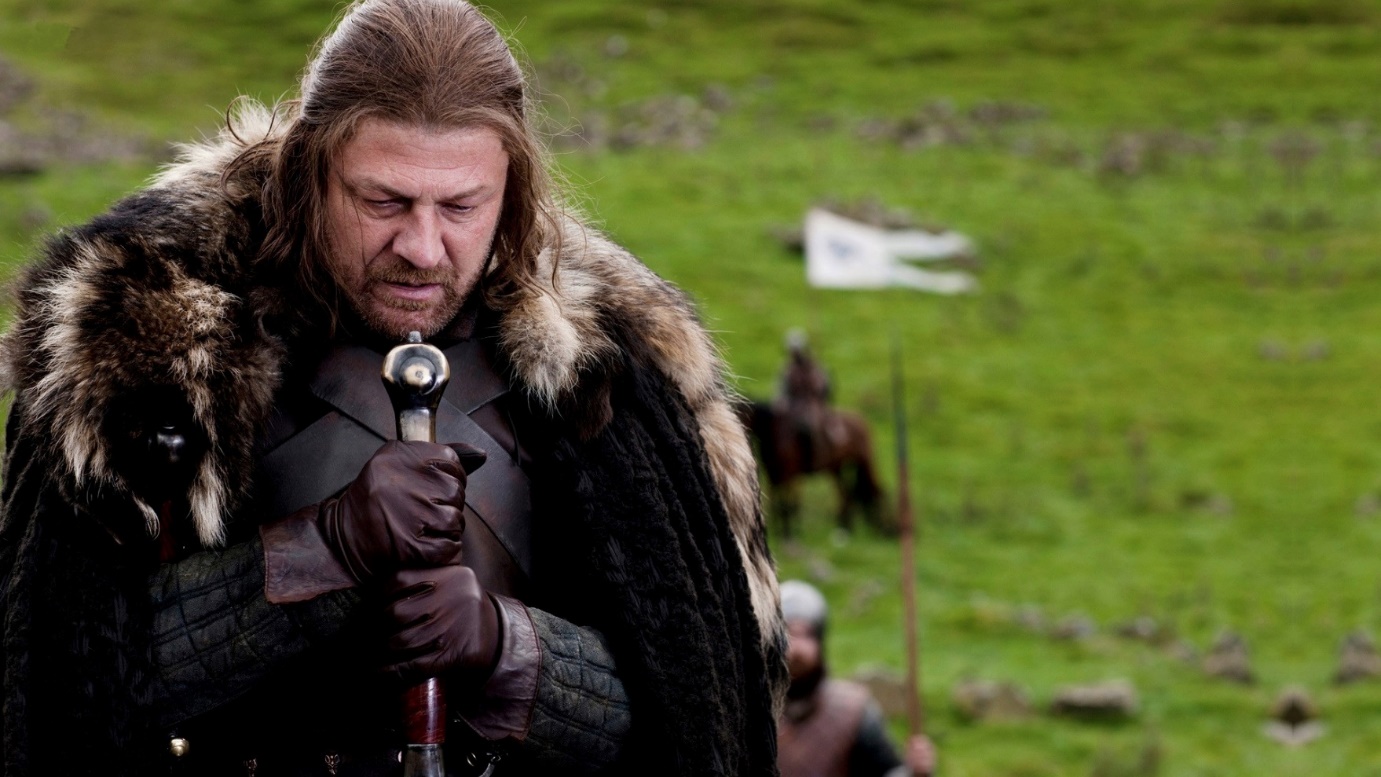 OrWrite a story about being in a difficult situation. 						(24 marks for content and organisation						16 marks for technical accuracy)
[40 marks]